Colegio Santa María de Maipú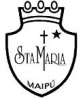 Departamento de Religión y FilosofíaGUÍA 3 DE AUTO-APRENDIZAJE  DE RELIGIONKINDERPRIMER TRIMESTRENombre______________________________________ Curso K: ____ Fecha: ______________Unidad 2: Pascua de ResurrecciónJesús en sus enseñanzas mientras estuvo en la tierra, nos dejó la más importante: De amarnos unos a otros como el mismo nos amó.El amor es lo más puro y verdadero que podemos sentir las personas, sin el amor nada somos, porque el amor que Jesús nos regala, nos mueve a otros sentimientos buenos.A partir de este video, te invitamos a realizar las siguientes actividades en casa:https://youtu.be/orHK33XYn6o 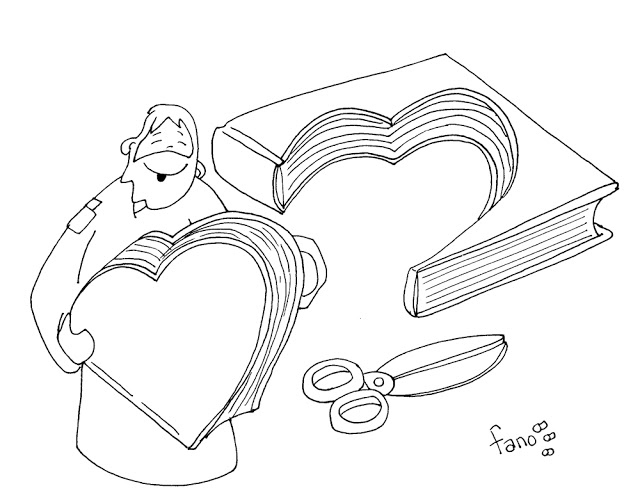 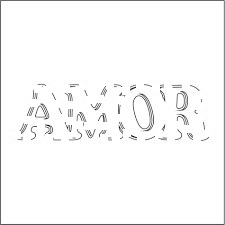 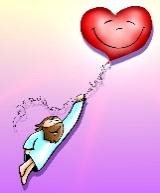 ¡QUE EL AMOR DE JESÚS TE BENDIGA!CON CARIÑO, TU PROFESORA CAROLINA, RELIGIÓN.Pinta, recorta y pega en tu cuaderno, la imagen de Jesús y achura el Corazón de Jesús con color rojo (Achurar: Trazar líneas continuas y paralelas estrechamente separadas)Jesús nos deja lo más importante y lo recordamos: “Amarnos unos a otros, como él nos amó” y tanto nos Amó que murió en la Cruz por el gran Amor que tiene por nosotrosEl Amor verdadero nos une y nos hace mejores personas.A partir de esta observación sobre amar que nos regala Jesús, une las líneas punteadas para formar la palabra escondida y luego pinta con color rojo.